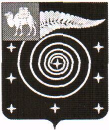 МУНИЦИПАЛЬНОЕ КАЗЕННОЕ ОБЩЕОБРАЗОВАТЕЛЬНОЕ УЧРЕЖДЕНИЕ«ОСНОВНАЯ ОБЩЕОБРАЗОВАТЕЛЬНАЯ ШКОЛА № 8»КОРКИНСКОГО МУНИЦИПАЛЬНОГО РАЙОНА ЧЕЛЯБИНСКОЙ ОБЛАСТИКалендарно-тематическое планирование5 класссоставлено на основе рабочей программы по курсу «Технология»(авторский коллектив Казакевич В.М., Пичугина Г.В., Семенова Г.Ю)Составительучитель технологии руководитель РМОКоркина Е.А.2019Календарно-тематическое планирование соответствует новому содержанию технологического образования, составлено на основе рабочей программы по курсу «Технология» (авторский коллектив Казакевич В.М., Пичугина Г.В., Семенова Г.Ю., для организаций общего образования, на основе Примерной основной образовательной программа основного общего образования по технологии, одобренной решением федерального учебно-методического объединения по общему образованию (протокол от 8 апреля . № 1/15) и вошедшей в Государственный реестр образовательных программ.Основная форма обучения – познавательная (теоретические сведения) и созидательная деятельность обучающихся (практическая часть). В теоретических сведениях раскрываются средства, методы, элементы инфраструктуры получения, преобразования, применения и утилизации по использованию соответствующих объектов технологических воздействий: вещество, материалы, энергия, информация, объекты живой природы и объекты социальной среды. В практической части представлены варианты познавательно-трудовых упражнений, опыты и эксперименты в познавательных исследованиях, лабораторные и практические работы, творческие проекты. Вся практическая деятельность осуществляется на основе использования конкретных технологических средств по преобразованию предметов и продуктов технологической деятельности, доступных для возрастных особенностей обучающихся. Содержание деятельности обучающихся по программе в соответствии с целями выстроено в структуре следующих разделов:    -Технологии обработки пищевых продуктов.-Методы и средства творческой исследовательской и проектной деятельности.-Основы производства.-Общая технология.-Техника.-Технологии получения, обработки, преобразования и использования материалов.-Технологии растениеводства.-Социальные технологии.-Технологии получения, преобразования и использования энергии.-Технологии получения, обработки и использования информации.-Технологии животноводства.Календарно-тематическое планирование5 класс Вариант АПоследовательность разделов (учитель по направлению «Технологии ведения дома» - обслуживающий труд)Вариант БПоследовательность разделов (учитель по направлению «Индустриальные технологии» - технический труд)Пример другого варианта Изменено соотношение учебного времени, отведённого на изучение разделов программы (не более чем на 20%). Таблица 1Распределены разделы программы между двумя учителями технологии, специализирующимся по направлениям «Индустриальные технологии» (М) и «Технологии ведения дома» (Ж),  с учетом изменения учебного времени, отводимого на каждый раздел. Таблицы 2 и3.Таблица 1изменено соотношение учебного времени в размере 14 часов* примечание  в таблице 1 – 5 класс выделено красным. Таблица 2 (первая группа)Таблица 3 (вторая группа)у Ж – 34 часа (в первой группе) + 34 часа (во второй  группе) = 68у М – 34 часа (в первой группе) + 34 часа (во второй  группе) = 68дата№ урокаТема урокаКол-во часовТема НРЭОФормы текущего контроляПрим. учебник1-2Введение2Устный опросСтр.3-4Р8,9 Технологии обработки пищевых продуктов (8)Р8,9 Технологии обработки пищевых продуктов (8)Р8,9 Технологии обработки пищевых продуктов (8)Р8,9 Технологии обработки пищевых продуктов (8)Р8,9 Технологии обработки пищевых продуктов (8)Р8,9 Технологии обработки пищевых продуктов (8)Р8,9 Технологии обработки пищевых продуктов (8)3Кулинария. Основы рационального питания.1Ассортимент продуктов питания в сети розничной торговлиПрактическая работа №1 стр.92П8.14Витамины и их значение в питании1Практическая работа №2 стр.92 (Реферат)П8.25-6Правила санитарии, гигиены и безопасности труда на кухне 2Индивидуальный опрос по ПТБП8.37Овощи в питании человека1Национальная кухня народов Челябинской областиЛабораторно-практическая работа стр.104 (сбор рецептов из различных источников; эскизы оформления салатов)П9.18Технология механической кулинарной обработки овощей1Национальная кухня народов Челябинской областиПрактическая работа №1 стр.105П9.29Украшение блюд. Фигурная нарезка овощей1Национальная кухня народов Челябинской областиПрактическая работа №2 стр.105 (составление технологической карты)П9.310Технология тепловой обработки овощей.1Национальная кухня народов Челябинской областиМРООП ООО Разноуровневые тестовые заданияП9.4Р2 Методы и средства творческой и проектной деятельности (4)Р2 Методы и средства творческой и проектной деятельности (4)Р2 Методы и средства творческой и проектной деятельности (4)Р2 Методы и средства творческой и проектной деятельности (4)Р2 Методы и средства творческой и проектной деятельности (4)Р2 Методы и средства творческой и проектной деятельности (4)11-12Проектная деятельность2Творческий проект по разделу «Кулинария» стр.105-106П2.113-14Что такое творчество2МРООП ООО (самостоятельная работа №4 Этапы проектной деятельности) П2.2Р1 Производство (4)Р1 Производство (4)Р1 Производство (4)Р1 Производство (4)Р1 Производство (4)Р1 Производство (4)Р1 Производство (4)15Что такое техносфера1Самостоятельная работа с текстом. Сбор дополнительной информации по теме в Интернете и справочной литературе. Проведение наблюдений.П1.116Что такое потребительские блага1Практическая работа №1 стр.14П1.217Производство потребительских благ1Промышленное производство Челябинской областиПрактическая работа №2 стр.14П1.318Общая характеристика производства1Промышленное производство Челябинской областиТворческое задание стр.14 П1.4Р3 Технология (4)Р3 Технология (4)Р3 Технология (4)Р3 Технология (4)Р3 Технология (4)Р3 Технология (4)Р3 Технология (4)19-20Что такое технология2Самостоятельная работа с текстом.Ознакомление с образцами предметов труда, с измерительными приборами (проведение измерений различных технических, технологических и физических параметров предмета труда)П3.121-22Классификация производств и технологий2Предприятия Челябинской областиКлассификация. Практическая работа №1 стр.28П3.2Р4 Техника (4)Р4 Техника (4)Р4 Техника (4)Р4 Техника (4)Р4 Техника (4)Р4 Техника (4)Р4 Техника (4)23-24Что такое техника2Самостоятельная работа с текстом. Работа со словарём.Составление иллюстрированных проектных обзоров техники по отдельным отраслям и видам. Ознакомление с имеющимися в кабинетах и мастерских видами техники: инструментами, механизмами, станками, приборами и аппаратами.П4.125-26Инструменты, механизмы и технические устройства2Практическое проектное задание стр. 36П4.2Р5,6,7 Технологии получения, обработки, преобразования и использования материалов (16)Р5,6,7 Технологии получения, обработки, преобразования и использования материалов (16)Р5,6,7 Технологии получения, обработки, преобразования и использования материалов (16)Р5,6,7 Технологии получения, обработки, преобразования и использования материалов (16)Р5,6,7 Технологии получения, обработки, преобразования и использования материалов (16)Р5,6,7 Технологии получения, обработки, преобразования и использования материалов (16)Р5,6,7 Технологии получения, обработки, преобразования и использования материалов (16)27Виды материалов. Натуральные искусственные и синтетические материалы1Предприятия Челябинской областиСамостоятельная работа с текстом. Изучение правил безопасной работыП5.1+5.228Текстильные материалы1Классификация. Практическая работа №1 стр.58П5.429-30Механические, физические и технологические свойства тканей из натуральных волокон2Лабораторно-практическая работа стр.58П6.231-32Швейная машина2Швейные предприятия Челябинской областиПрактическая работа №7 стр.43П7.233-34Технологии обработки швейных материалов2Лабораторно-практическая работа №3 стр.6835Виды материалов. Натуральные искусственные и синтетические материалы1Предприятия Челябинской областиСамостоятельная работа с текстом. Изучение правил безопасной работыП5.1+5.236Конструкционные материалы1Предприятия Челябинской областиКлассификация. Практическая работа №1,2 стр.58П5.337-38Механические свойства конструкционных материалов2Практическая работа стр.66П6.139-40Технологии механической обработки материалов2Предприятия Челябинской областиЛабораторно-практическая работа №1,2 стр.67П7.141-42Графическое изображение формы предмета2Практическая работа стр.78-80П7.2Р12 Технологии растениеводства (6)Р12 Технологии растениеводства (6)Р12 Технологии растениеводства (6)Р12 Технологии растениеводства (6)Р12 Технологии растениеводства (6)Р12 Технологии растениеводства (6)Р12 Технологии растениеводства (6)43-44Растения как объект технологии2Агро-предприятия Челябинской областиСамостоятельная работа с текстом. Работа со словарёмП12.145Значение культурных растений в жизнедеятельности человека1Лабораторно-практическая работа №1 стр.136П12.246Общая характеристика и классификация культурных растений1Классификация. Лабораторно-практическая работа №2 стр.136П12.347-48Исследование культурных растений2Лабораторно-практическая работа №3 стр.137П12.4Р15 Социальные технологии (4)Р15 Социальные технологии (4)Р15 Социальные технологии (4)Р15 Социальные технологии (4)Р15 Социальные технологии (4)Р15 Социальные технологии (4)Р15 Социальные технологии (4)49Человек как объект технологии1Самостоятельная работа с текстом. Работа со словарём.Практическая работа Самооценка интересов и склонностей к какому-либо виду деятельности.П15.150Потребности людей1Практическое задание – пирамида главных потребностей стр. 173П15.251-52Содержание социальных технологий2Практическое задание – тест стр.172-173П15.3Р10 Технологии получения, преобразования и использования энергии (6)Р10 Технологии получения, преобразования и использования энергии (6)Р10 Технологии получения, преобразования и использования энергии (6)Р10 Технологии получения, преобразования и использования энергии (6)Р10 Технологии получения, преобразования и использования энергии (6)Р10 Технологии получения, преобразования и использования энергии (6)Р10 Технологии получения, преобразования и использования энергии (6)53-54Что такое энергия2Самостоятельная работа с текстом. Работа со словарём.П10.155-56Виды энергии2Практическая работа №1,2 стр.114П10.257-58Накопление механической энергии2Практическая работа Изготовление игрушки «Йо-йо» стр.114П10.3Р11 Технологии получения, обработки и использования информации (4)Р11 Технологии получения, обработки и использования информации (4)Р11 Технологии получения, обработки и использования информации (4)Р11 Технологии получения, обработки и использования информации (4)Р11 Технологии получения, обработки и использования информации (4)Р11 Технологии получения, обработки и использования информации (4)Р11 Технологии получения, обработки и использования информации (4)59Информация 1Самостоятельная работа с текстом. Работа со словарём.П11.160Каналы восприятия информации человеком1Классификация. Практическая работа №1 стр.124П11.261-62Способы материального представления и записи визуальной информации2Практическая работа №2 стр.124П11.3Р13,14 Животный мир в техносфере. Технологии животноводства (6)Р13,14 Животный мир в техносфере. Технологии животноводства (6)Р13,14 Животный мир в техносфере. Технологии животноводства (6)Р13,14 Животный мир в техносфере. Технологии животноводства (6)Р13,14 Животный мир в техносфере. Технологии животноводства (6)Р13,14 Животный мир в техносфере. Технологии животноводства (6)Р13,14 Животный мир в техносфере. Технологии животноводства (6)63Животные и технологии 21 века1Самостоятельная работа с текстом. Работа со словарёмП13.164Животноводство и материальные потребности человека1Практические задания стр.148П13.265Сельскохозяйственные животные и животноводство1Сельскохозяйственные предприятия Челябинской областиРазноуровневые тестовые заданияП14.166Животные помощники человека1Изучение правил безопасной работы стр.162П14.267Животные на службе безопасности жизни человека1Практические задания № 1 стр.163П14.368Животные для спорта, охоты, цирка и науки1Практические задания № 2 стр.163П14.469-70Итоговое занятие2Защита проекта№ разделаразделподгруппыКол-во часовВведениеА2чР8,9Технологии обработки пищевых продуктовА8чР2Методы и средства творческой и проектной деятельностиА4чР8,9Технологии обработки пищевых продуктовБ8чР2Методы и средства творческой и проектной деятельностиБ4чР5,6,7Технологии получения, обработки, преобразования и использования материаловА8чР5,6,7Технологии получения, обработки, преобразования и использования материаловБ8чР12Технологии растениеводстваА6чР15Социальные технологииА4чР12Технологии растениеводстваБ6чР15Социальные технологииБ4чР13,14Животный мир в техносфере. Технологии животноводстваА6чИтоговое занятиеА270ч№ разделаразделподгруппыКол-во часовВведениеБ2чР1ПроизводствоБ4чР3ТехнологияБ4чР4ТехникаБ4чР1ПроизводствоА4чР3ТехнологияА4чР4ТехникаА4чР5,6,7Технологии получения, обработки, преобразования и использования материаловБ8чР5,6,7Технологии получения, обработки, преобразования и использования материаловА8чР10Технологии получения, преобразования и использования энергииБ6чР11Технологии получения, обработки и использования информацииБ4чР10Технологии получения, преобразования и использования энергииА6чР11Технологии получения, обработки и использования информацииА4чР13,14Животный мир в техносфере. Технологии животноводстваБ6чИтоговое занятиеБ2ч70чРазделРаспределение часов по классам обученияРаспределение часов по классам обученияРаспределение часов по классам обученияРаспределение часов по классам обученияРаспределение часов по классам обученияРаздел567891Методы и средства творческой и проектной деятельности4-644442Производство4-444443Технология6-666664Техника6-466665Технологии получения, обработки, преобразования и использования материалов8-1688886Технологии получения пищевых продуктов8-1088887Технологии получения, преобразования и использования энергии6-666668Технологии получения, обработки и использования информации6-466669Технологии растениеводства8-6888810Технологии животноводства6-2666611Социальные технологии6-46666ИТОГО68-68*68686868I полугодиеI полугодиеII полугодиеII полугодиеРазделы программыК-во часовРазделы программыК-во часовТехнологии получения пищевых продуктов10жМетоды и средства творческой и проектной деятельности6жТехнология6мПроизводство4жТехника4мТехнологии получения, преобразования и использования энергии6мТехнологии получения, обработки, преобразования и использования материалов8жТехнологии получения, обработки и использования информации4мТехнологии получения, обработки, преобразования и использования материалов8 мсмена мастерских,переход во II полугодиеТехнологии растениеводства6жТехнологии животноводства2мСоциальные технологии4м3632итого68I полугодиеI полугодиеII полугодиеII полугодиеРазделы программыК-во часовРазделы программыК-во часовТехнология6мТехнологии получения, преобразования и использования энергии6мТехника4мТехнологии получения, обработки и использования информации4мТехнологии получения пищевых продуктов10жМетоды и средства творческой и проектной деятельности6жТехнологии получения, обработки, преобразования и использования материалов8мПроизводство4жТехнологии получения, обработки, преобразования и использования материалов8жСменамастерских, переход во II полугодиеТехнологии животноводства2мСоциальные технологии4мТехнологии растениеводства6ж3632итого68